附件1：普陀区公共停车场（库）机动车停放收费管理区域试点范围试点区域：志丹路、光新路、江宁路、长寿路、万航渡路、曹杨路、宁夏路、金沙江路、大渡河路、云岭东路、真北路、新村路围合区域。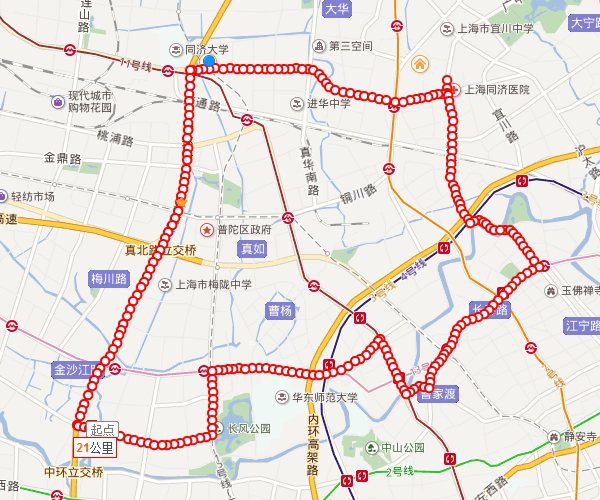 附件2：普陀区试点区域内公共停车场（库）机动车停放计费等级划分办法一、试点区域整体为同一类地段：普陀区公共停车场收费试点区域。二、公共停车场（库）按设施、设备及落实管理等状况分三等：一等停车场（库）：立体停车场（库）或两层及以上机械式立体车库。视频识别电子收费系统并联网、全覆盖监控系统、自动化消防及防汛系统、新能源车充电设施、无障碍停车位、保洁等设施设备齐全，并落实专人24小时负责运营管理的停车场（库）。达到上海市普陀区公共停车场（库）企业质量信誉考核相应标准。二等停车场（库）：立体停车场（库）或普通停车场。视频识别电子收费系统并联网、监控系统、安全防护、消防设施配套、新能源车充电设施、无障碍停车位、专人负责运营管理的停车场。达到上海市普陀区公共停车场（库）企业质量信誉考核相应标准。三等停车场（库）：普通停车场或临时停车场。电子收费系统、泊位设施合理、通道符合安全要求、配备消防设施。达到上海市普陀区公共停车场（库）企业质量信誉考核相应标准。普陀区试点区域公共停车场（库）机动车停放收费标准单位：元/小时注：以上为小型车最高收费标准，管理单位可在不高于此价格范围内自主下浮调整。大型车（按照公安交警部门规定的车辆分类）、特大型车（载重八吨以上货车或铰接式客车和拖挂车）、特种车（车身长于十四米及以上或载重四十吨及以上的车辆）最高收费标准为小型车收费基础上分别加1、2、3元。摩托车按小型车的50%计算。附件3:普陀区公共停车场（库）机动车停放收费管理区域试点收费服务公示牌（范式）计费规定：按时计费：停放时间不足1小时的，按1小时计费，超过1小时的，以每半小时为计费单位，停放时间少于XX分钟（含XX分钟），免收停车费。停放时间超过8小时至24小时内（含24小时），按8小时计费。连续停放超过24小时，超过部分按标准重新计算。按次计费：以机动车单次进、出场（库）计，停放超过XX分钟将按次连续计费。若停放人遗失尚未结算的停车票/卡，车辆停放费用结算按XXXXX。本收费服务公示牌自20XX年X月X日期执行。                                                                 经营企业:XXXX时间：20XX年X月X日类别一等停车场（库）二等停车场（库）三等停车场（库）普陀区公共停车场（库）收费试点区域15元12元10元场（库）名称备案证号区属地址经营企业名称定价形式政府指导价/市场调节价政府指导价/市场调节价政府指导价/市场调节价政府指导价/市场调节价政府指导价/市场调节价政府指导价/市场调节价收费依据车型实际收费标准（小时或次）小型车大型车特大型车特大型车特种车摩托车日间（时间段：   ）夜间（时间段：   ）工作日周末监督电话经营企业投诉电话：经营企业投诉电话：经营企业投诉电话：经营企业投诉电话：经营企业投诉电话：经营企业投诉电话：监督电话价格举报电话：12358价格举报电话：12358价格举报电话：12358价格举报电话：12358价格举报电话：12358价格举报电话：12358监督电话行业监督电话：行业监督电话：行业监督电话：行业监督电话：行业监督电话：行业监督电话：备注